T.CKALE KAYMAKAMLIĞITAHSİN BAŞDEMİR ORTAOKULU MÜDÜRLÜĞÜ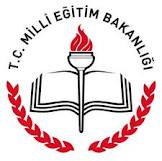 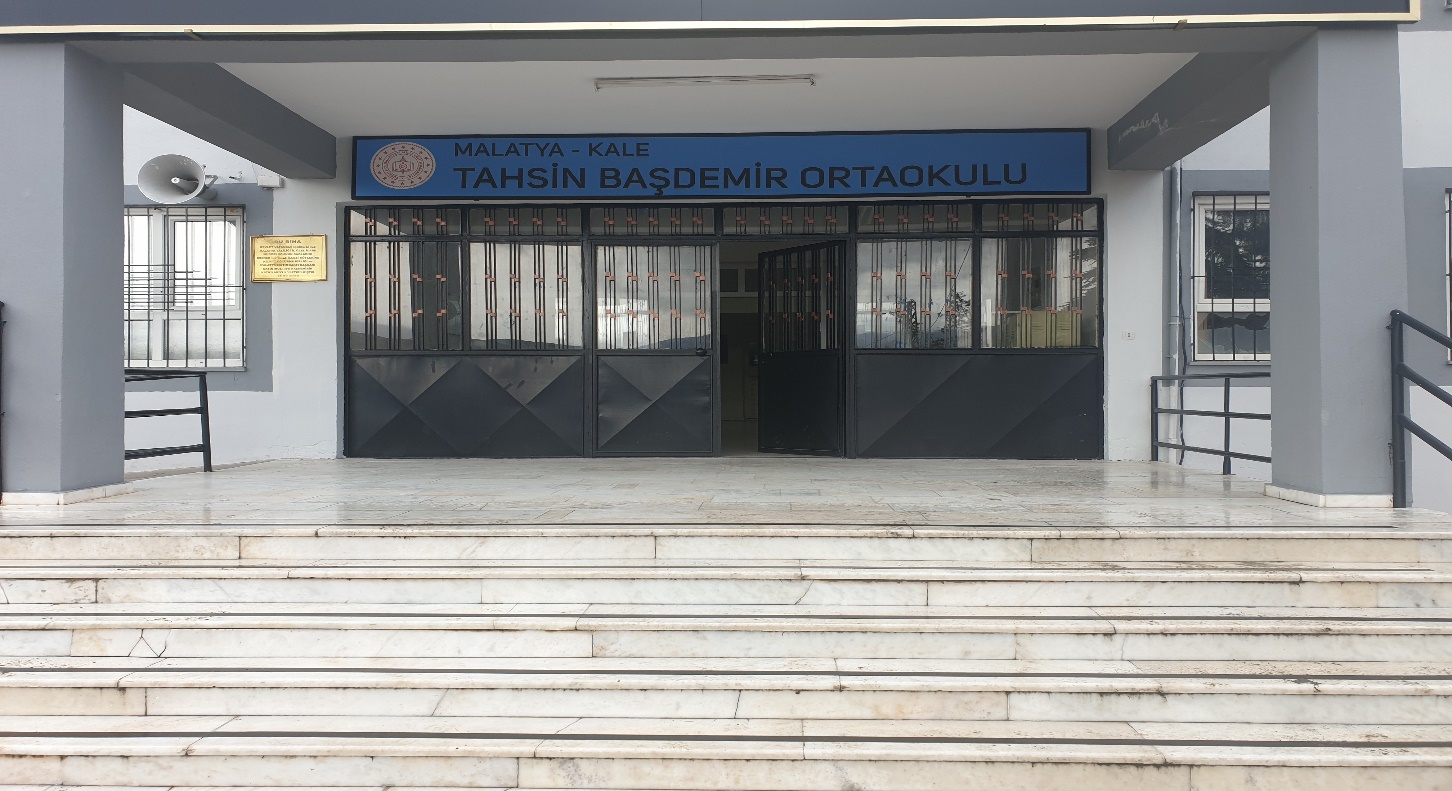 2019-2023Stratejik PlanMALATYA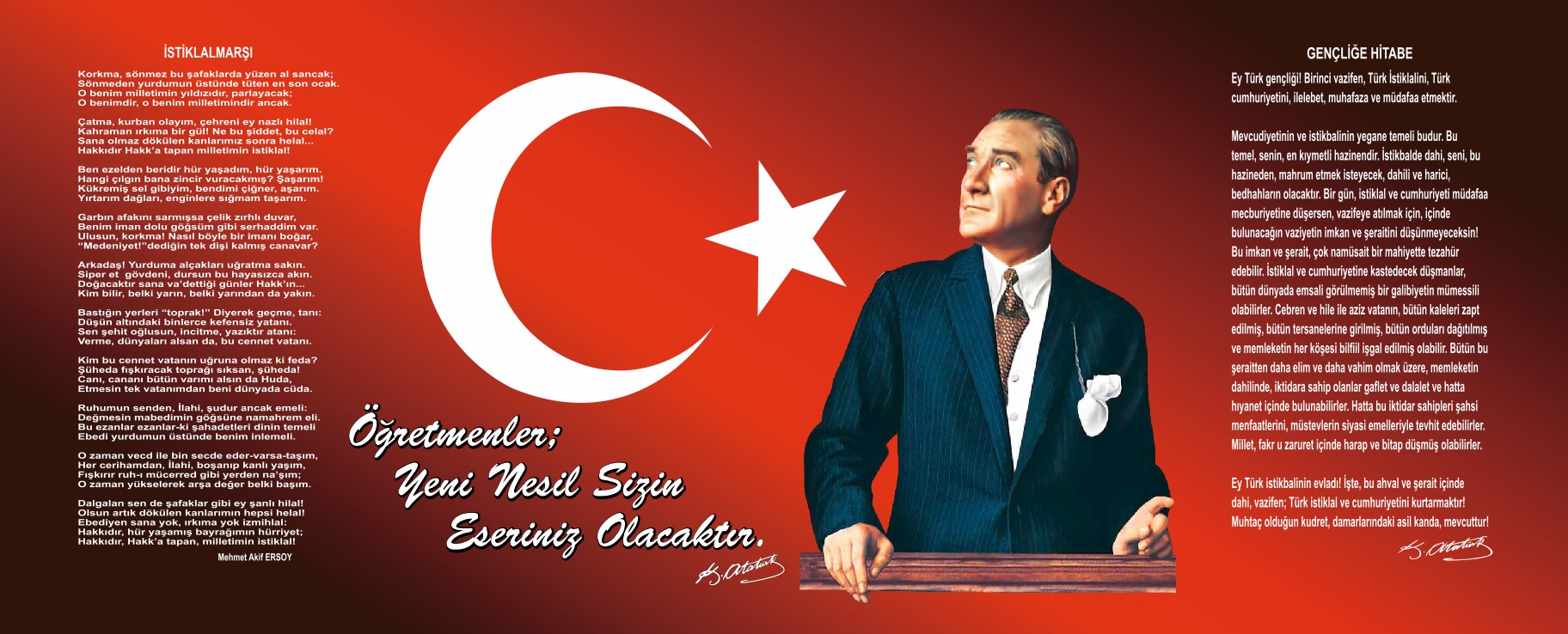 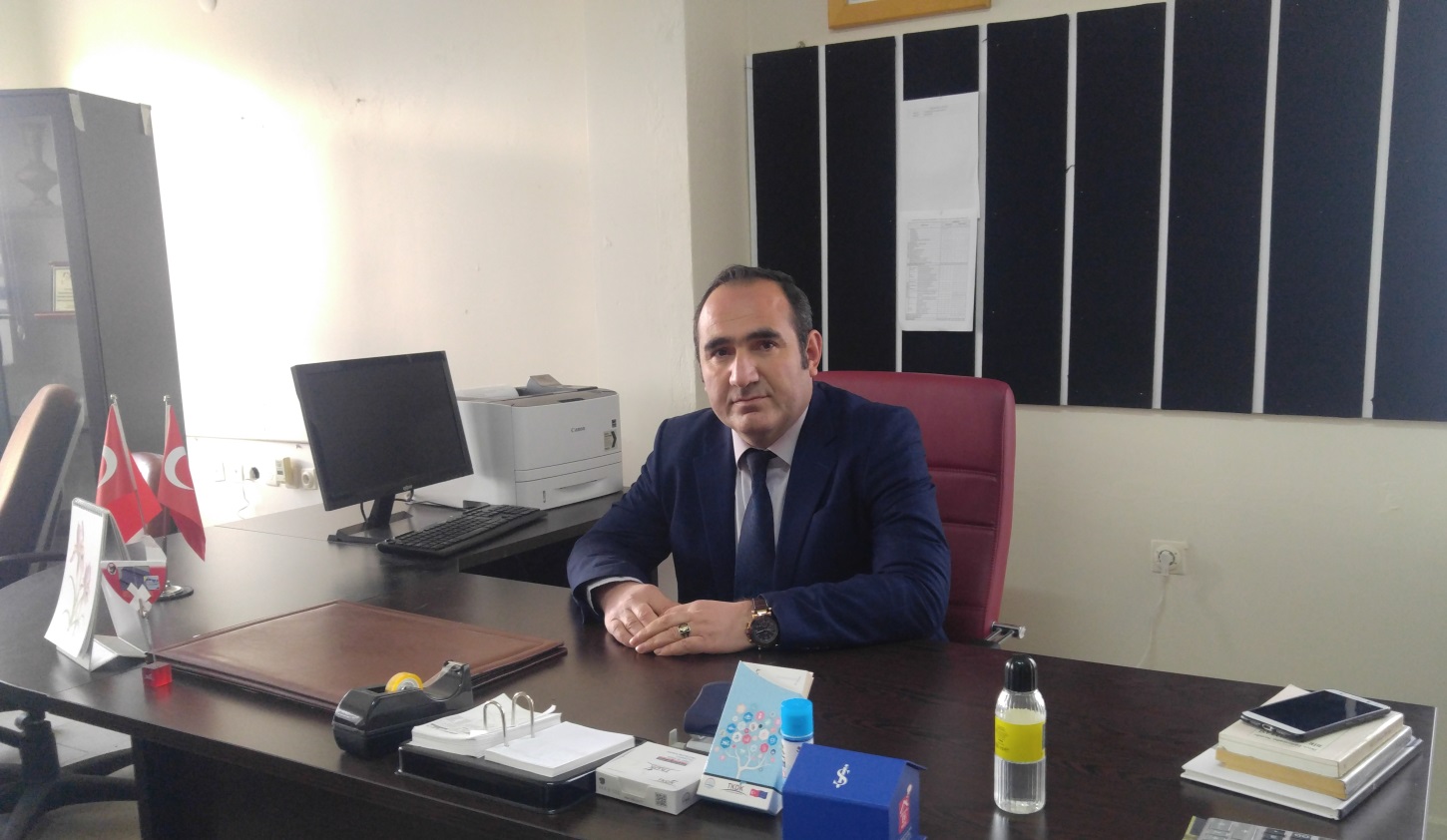 Müdür Sunuşu     Sürekli değişen ve gelişen ortamlarda çağın gerekleri ile uyumlu bir eğitim öğretim anlayışını sistematik bir şekilde devam ettirebilmemiz, belirlediğimiz stratejileri en etkin şekilde uygulayabilmemiz ile mümkün olacaktır. Başarılı olmak da iyi bir planlama ve bu planın etkin bir şekilde uygulanmasına bağlıdır.    Stratejik Plânın, okulumuzun eğitim yapısının daha da güçlendirilmesinde bir rehber olarak kullanılması amaçlanmaktadır.    Belirlenen stratejik amaçlar doğrultusunda hedefler güncellenmiş ve okulumuzun 2019-2023 yıllarına ait stratejik plânı hazırlanmıştır.    Okulumuza ait bu plânın hazırlanmasında her türlü özveriyi gösteren ve sürecin tamamlanmasına katkıda bulunan idarecilerimize, stratejik planlama ekiplerimize, tüm personelimize başarılar diliyorum.     Eyyüp KAV   									Okul MüdürüBÖLÜM IGİRİŞ ve PLAN HAZIRLIK SÜRECİ5018 Sayılı Kamu Mali Yönetimi ve Kontrol Kanunu ile kamu kaynaklarının daha etkili ve verimli bir şekilde kullanılması, hesap verebilir ve saydam bir yönetim anlayışının oluşması hedeflenmektedir.2019-2023 dönemi stratejik planının hazırlanması sürecinin temel aşamaları; kurul ve ekiplerin oluşturulması, çalışma takviminin hazırlanması, uygulanacak yöntemlerin ve yapılacak çalışmaların belirlenmesi şeklindedir.Okulumuzun 2019-2023 dönemlerini kapsayan stratejik plan hazırlık aşaması, üst kurul ve stratejik plan ekibinin oluşturulması ile başlamıştır. Ekip üyeleri bir araya gelerek çalışma takvimini oluşturulmuş, görev dağılımı yapılmıştır. Okulun 2015-2019 Stratejik Planda yer alan amaçlar, hedefler, göstergeler ve faaliyetler incelenmiş ve değerlendirilmiştir. Eğitim Vizyonu 2023, mevzuat, üst politika belgeleri, paydaş, PESTLE, GZFT ve kuruluş içi analizlerinden elde edilen veriler ışığında eğitim ve öğretim sistemine ilişkin sorun ve gelişim alanları ile eğitime ilişkin öneriler tespit edilmiştir.Planlama sürecine aktif katılımını sağlamak üzere paydaş anketi, toplantı ve görüşmeler yapılmıştır. Geleceğe yönelim bölümüne geçilerek okulumuzun amaç, hedef, gösterge ve eylemleri belirlenmiştir. Çalışmaları yürüten ekip ve kurul bilgileri altta verilmiştir.STRATEJİK PLAN ÜST KURULU2019-2023 Stratejik Plan üst kurulu Tablo 1’de yer almaktadır.Tablo 1. Stratejik Plan Üst KuruluBÖLÜM IIDURUM ANALİZİBu bölümde, okulumuzun mevcut durumunu ortaya koyarak neredeyiz sorusuna yanıt bulunmaya çalışılmıştır. Bu kapsamda; okulumuzun kısa tanıtımına, okul künyesine ve temel istatistiklere, paydaş analizlerine ve görüşlerine, GZFT (Güçlü, Zayıf, Fırsat ve Tehditler) analizine yer verilmiştir.Okulun Kısa Tanıtımı Okulumuz ilk olarak 1949 yılında şu an Karakaya baraj gölü suları altında kalan eski Pirot Köyü İlkokulu olarak hizmete açılmıştır. Karakaya Barajı yapıldıktan sonra Kıyıcak Köyü İlkokulu, daha sonra 8 yıllık kesintisiz eğitim kanunundan sonra Kıyıcak İlköğretim Okulu olarak ismi değişmiştir. 2003 yılına kadar sadece 1. kademe olan okulumuzda Köyümüzde yetişen hayırsever işadamı, bu tarihte Malatya Eğitim Vakfı Başkanı Mustafa BAŞDEMİR ‘in katkılarıyla 8 derslikli, kaloriferli ve tam donanımlı yeni okul binası Mustafa BAŞDEMİR’ in babası Tahsin BAŞDEMİR ‘in ismini alarak “TAHSİN BAŞDEMİR İLKÖĞRETİM OKULU” adıyla 15.09.2003 tarihinde eğitim öğretime açılmıştır. 2015 yılında ilkokul kısmının ayrılması ile okulun ismi bu tarihten itibaren “TAHSİN BAŞDEMİR ORTAOKULU” olarak değişmiştir.  Okul binası köyün  batı tarafında eski Karayolları Bakım İstasyonu arazisi üzerine yapılmıştır. 37 kız öğrenci, 40 erkek öğrenci olmak üzere toplam 77 öğrenci öğrenim görmektedir. Okulumuzda halen 1 müdür,  1 müdür yardımcısı, 7 branş öğretmeni,1 hizmetli ve 1 güvenlik görevlisi görev yapmaktadır.Okulun Mevcut Durumu: Temel İstatistiklerBu bölümde, okulumuzun temel istatistiksel verileri yer almaktadır.Okul KünyesiOkulumuzun temel girdilerine ilişkin bilgiler altta yer alan okul künyesine ilişkin tabloda yer almaktadır.Tablo 2. Okul Künyesi Çalışan BilgileriOkulumuzun çalışanlarına ilişkin bilgiler altta yer alan tabloda belirtilmiştir.Tablo 3. Personel Bilgileri Okulumuz Bina ve Alanları	Okulumuzun binası ile açık ve kapalı alanlarına ilişkin temel bilgiler Tablo 4’de yer almaktadır.Tablo 4. Okul Yerleşkesine İlişkin Bilgiler Sınıf ve Öğrenci Bilgileri	Okulumuzda yer alan sınıflar ve bu sınıflarda öğrenim gören öğrenci sayıları alttaki tabloda yer almaktadır.Tablo 5. Öğrenci SayılarıDonanım ve Teknolojik KaynaklarımızTeknolojik kaynaklar başta olmak üzere okulumuzda bulunan çalışır durumdaki donanım malzemelerine ilişkin bilgilere Tablo 6’da yer verilmiştir.Tablo 6. Teknolojik Kaynaklar TablosuGelir ve Gider BilgisiOkulumuzun genel bütçe ödenekleri, okul aile birliği gelirleri ve diğer katkılarda dâhil olmak üzere gelir ve giderlerine ilişkin son iki yıl gerçekleşme bilgileri alttaki tabloda verilmiştir.Tablo 7. Gelir/Gider TablosuPAYDAŞ ANALİZİKurumumuzun en önemli paydaşları arasında yer alan öğrenci, veli ve öğretmenlerimize yönelik olarak anket uygulanmıştır. 5’li Likert Ölçeğine göre hazırlanmış olan anketlerde öğretmenler için toplam 13, öğrenciler için toplam 13, veliler için ise yine 13 soruya yer verilmiştir.Paydaşlarımıza uygulamış olduğumuz anket çalışması verileri sonuçları aşağıdaki gibi yorumlanmıştır.Öğrenci Anketi Sonuçları:Okulumuzda 50 öğrenci öğrenim görmektedir. Tesadüfi Örnekleme Yöntemine göre seçilmiş toplam 50 anket sonuçları aşağıda yer almaktadır.   Şekil 1 Öğrencilerin Ulaşılabilirlik Düzeyi             Şekil 2Öğrencilerin Ulaşılabilirlik DüzeyiŞekil 1’de görüldüğü gibi “Öğretmenlerimle ihtiyaç duyduğumda rahatlıkla görüşebilirim” sorusuna ankete katılan öğrencilerin %70’i Kesinlikle Katılıyorum yönünde görüş belirtmişlerdir.Şekil 2’de görüldüğü gibi “Okul müdürü ile ihtiyaç duyduğumda rahatlıkla konuşabiliyorum.” sorusuna ankete katılan öğrencilerin %66’si olumlu yönde görüş belirtmişlerdir.Şekil 3Öğrencilerin Ulaşılabilirlik Düzeyi			 Şekil 4Öğrencilerin Ulaşılabilirlik DüzeyiŞekil 3’te görüldüğü gibi “Okulunu rehberlik servisinden rahatlıkla yararlanabiliyorum” sorusuna ankete katılan öğrencilerin %76’sı olumlu yönde görüş belirtmişlerdir. (Öğrenciler Rehberlik Servisi’ni kendi sınıf öğretmenlerinden almaktadır)Şekil 4’te görüldüğü gibi “Okula iletiğimiz öneri ve isteklerimiz dikkate alınır” sorusuna ankete katılan öğrencilerin %50’si Kesinlikle Katılıyorum yönünde görüş belirtmişlerdir.Şekil 5Öğrencilerin Ulaşılabilirlik Düzeyi 	             Şekil 6Öğrencilerin Ulaşılabilirlik DüzeyiŞekil 5’te görüldüğü gibi “Okulda öğrenciler ile ilgili alınan kararlarda bizlerin görüşleri alınır.” sorusuna ankete katılan öğrencilerin %70’i olumlu yönde görüş belirtmişlerdir.Şekil 6’da görüldüğü gibi “Okulda Kendimi güvende hissediyorum” sorusuna ankete katılan öğrencilerin %78’i Kesinlikle Katılıyorum yönünde görüş belirtmişlerdir.Şekil 7Öğrencilerin Ulaşılabilirlik Düzeyi 		Şekil 8Öğrencilerin Ulaşılabilirlik DüzeyiŞekil 7’de görüldüğü gibi “Öğretmenler yeniliğe açık olarak derslerin işlenişinde çeşitli yöntemler kullanmaktadır.” sorusuna ankete katılan öğrencilerin %66’sı Kesinlikle Katılıyorum yönünde görüş belirtmişlerdir.Şekil 8’de görüldüğü gibi “Derslerde konuya uygun araç gereçler kullanılmaktadır.” sorusuna ankete katılan öğrencilerin %54’ü Kesinlikle Katılıyorum yönünde görüş belirtmişlerdir.Şekil 9Öğrencilerin Ulaşılabilirlik Düzeyi		 Şekil 10Öğrencilerin Ulaşılabilirlik DüzeyiŞekil 9’da görüldüğü gibi “Okulun dışı ve içi temizdir” sorusuna ankete katılan öğrencilerin %62’si Kesinlikle Katılıyorum yönünde görüş belirtmişlerdir.Şekil 10’da görüldüğü gibi “teneffüslerde ihtiyaçlarımı giderebiliyorum” sorusuna ankete katılan öğrencilerin %58’i Kesinlikle Katılıyorum yönünde görüş belirtmişlerdir.Şekil 11Öğrencilerin Ulaşılabilirlik Düzeyi   Şekil 12Öğrencilerin Ulaşılabilirlik Düzeyi    Şekil 13Öğrencilerin Ulaşılabilirlik DüzeyiŞekil11’de görüldüğü gibi “Okul yemekhanesindeki malzemeler sağlıklı ve güvenilirdir.” sorusuna ankete katılan öğrencilerin %66’sı Kesinlikle Katılıyorum yönünde görüş belirtmişlerdir.Şekil 12’de görüldüğü gibi “Okulun binası ve diğer fiziki mekanları yeterlidir.” sorusuna ankete katılan öğrencilerin %58’i Kesinlikle Katılıyorum yönünde görüş belirtmişlerdir.Şekil 13’te görüldüğü gibi “Okulumuzda yeterli miktarda sanatsal ve kültürel faaliyet düzenlenmektedir.” sorusuna ankete katılan öğrencilerin %56’sı Kesinlikle Katılıyorum yönünde görüş belirtmişlerdir.Öğretmen Anketi Sonuçları:	Okulumuzda görev yapmakta olan toplam 8 öğretmenin tamamına uygulanan anket sonuçları aşağıda yer almaktadır.Şekil 14atılımcı Karar Alma Seviyesi Şekil   15Katılımcı Karar Alma Seviyesi              Şekil 16: Katılımcı Karar Alma SeviyesiŞekil 17Katılımcı Karar Alma Seviyesi   Şekil 18Katılımcı Karar Alma Seviyesi    Şekil 19Katılımcı Karar Alma SeviyesiŞekil 20Katılımcı Karar Alma Seviyesi            Şekil 21Katılımcı Karar Alma Seviyesi   Şekil 22Katılımcı Karar Alma SeviyesiŞekil 23Katılımcı Karar Alma Seviyes	           Şekil 24Katılımcı Karar Alma Seviyesi           Şekil 25Katılımcı Karar Alma SeviyesiŞekil 26Katılımcı Karar Alma Seviyesi	 Şekil 14’te görüldüğü gibi “Okulumuzda alınan kararlar, çalışanların katılımıyla alınır” sorusuna anket çalışmasına katılan 8 öğretmenlerimizin %62’si Kesinlikle Katılıyorum yönünde görüş belirtmişlerdir.	Şekil 15’te görüldüğü gibi “Kurumdaki tüm duyurular çalışanlara zamanında iletilir” sorusuna anket çalışmasına katılan 8 öğretmenlerimizin %62’si Kesinlikle Katılıyorum yönünde görüş belirtmişlerdir.	Şekil 16’da görüldüğü gibi “Her türlü ödüllendirmede adil olma, tarafsızlık, objektiflik esastır.” sorusuna anket çalışmasına katılan 8 öğretmenlerimizin %62’si Kesinlikle Katılıyorum yönünde görüş belirtmişlerdir.	Şekil 17’de görüldüğü gibi “Kendimi okulun değerli bir üyesi olarak görürüm” sorusuna anket çalışmasına katılan 8 öğretmenlerimizin %75’i Kesinlikle Katılıyorum yönünde görüş belirtmişlerdir.	Şekil 18’de görüldüğü gibi “Çalıştığım okul bana kendimi geliştirme imkanı tanımaktadır.” sorusuna anket çalışmasına katılan 8 öğretmenlerimizin %62’si Kesinlikle Katılıyorum yönünde görüş belirtmişlerdir.	Şekil 19’da görüldüğü gibi “Okul, teknik araç ve gereç yönünüden yeterli donanıma sahiptir.” sorusuna anket çalışmasına katılan 8 öğretmenlerimizin %87’si Kesinlikle Katılıyorum yönünde görüş belirtmişlerdir.	Şekil 20’de görüldüğü gibi “Okulda çalışanlara yönelik sosyal ve kültürel faaliyetler düzenlenir.” sorusuna anket çalışmasına katılan 8 öğretmenlerimizin %50’si Kesinlikle Katılıyorum yönünde görüş belirtmişlerdir.	Şekil 21’de görüldüğü gibi “Okulda öğretmenler arasında ayrım yapılmamaktadır.” sorusuna anket çalışmasına katılan 8 öğretmenlerimizin %50’si Kesinlikle Katılıyorum yönünde görüş belirtmişlerdir.	Şekil 22’de görüldüğü gibi “Okulumuzda yerelde ve toplum üzerinde olumlu etki bırakacak çalışmalar yapılmaktadır.” sorusuna anket çalışmasına katılan 8 öğretmenlerimizin %62’si Kesinlikle Katılıyorum yönünde görüş belirtmişlerdir.	Şekil 23’te görüldüğü gibi “Yöneticilerimiz yenilikçi ve yaratıcı düşünceleri teşvik etmektedir.” sorusuna anket çalışmasına katılan 8 öğretmenlerimizin %62’si Kesinlikle Katılıyorum yönünde görüş belirtmişlerdir.	Şekil 24’te görüldüğü gibi “Yöneticiler, okulun vizyonunu, stratejilerini, iyileştirmeye açık alanlarını vs. çalışanları ile paylaşır.” sorusuna anket çalışmasına katılan 8 öğretmenlerimizin %75’i Kesinlikle Katılıyorum yönünde görüş belirtmişlerdir.	Şekil 25’te görüldüğü gibi “Okulumuzda sadece öğretmenlerin kullanımına tahsis edilmiş yerler yeterlidir.” sorusuna anket çalışmasına katılan 8 öğretmenlerimizin %62’si Kesinlikle Katılıyorum yönünde görüş belirtmişlerdir.	Şekil 26’da görüldüğü gibi “Alanıma ilişkin yenilik ve gelişmeleri takip eder ve kendimi güncellerim.” sorusuna anket çalışmasına katılan 8 öğretmenlerimizin %75’i Kesinlikle Katılıyorum yönünde görüş belirtmişlerdir.Veli Anketi Sonuçları:75 veli içerisinde Tesadüfi Örnekleme Yöntemine göre 30 kişi seçilmiştir.Okulumuzda öğrenim gören öğrencilerin velilerine yönelik gerçekleştirilmiş olan anket çalışması sonuçları aşağıdaki gibidir. Şekil 27 Velilerin Ulaşabilme Seviyesi 	Şekil 28 Velilerin Ulaşabilme Seviyesi 	Şekil 29 Velilerin Ulaşabilme SeviyesiŞekil 30Velilerin Ulaşabilme Seviyesi   Şekil 31Velilerin Ulaşabilme Seviyesi Şekil 32Velilerin Ulaşabilme SeviyesiŞekil 33Velilerin Ulaşabilme Seviyesi      Şekil 34Velilerin Ulaşabilme Seviyesi  Şekil 35Velilerin Ulaşabilme SeviyesiŞekil 36Velilerin Ulaşabilme Seviyesi        Şekil 37Velilerin Ulaşabilme Seviyesi     Şekil 38Velilerin Ulaşabilme SeviyesiŞekil 39Velilerin Ulaşabilme Seviyesi	Şekil 27’de görüldüğü gibi “İhtiyaç duyduğumda okul çalışanlarıyla rahatlıkla görüşebiliyorum.” sorusuna anket çalışmasına katılan 30 velimizin %100’ü olumlu yönde görüş belirtmişlerdir.	Şekil 28’de görüldüğü gibi “Bizi ilgilendiren okul duyurularını zamanında öğreniyorum.” sorusuna anket çalışmasına katılan 30 velimizin %94’ü olumlu yönde görüş belirtmişlerdir.	Şekil 29’da görüldüğü gibi “Öğrencim ile ilgili konularda okulda rehberlik hizmeti alabiliyorum.” sorusuna anket çalışmasına katılan 30 velimizin %87’si olumlu yönde görüş belirtmişlerdir.	Şekil 30’da görüldüğü gibi “Okula ilettiğim istek ve şikayetlerim dikkate alınıyor.” sorusuna anket çalışmasına katılan 30 velimizin %70’i olumlu yönde görüş belirtmişlerdir.	Şekil 31’de görüldüğü gibi “Öğretmenler yeniliğe açık olarak derslerin işlenişinde çeşitli yöntemler kullunmaktadır.” sorusuna anket çalışmasına katılan 30 velimizin %83’si olumlu yönde görüş belirtmişlerdir.	Şekil 32’de görüldüğü gibi “Okulda yabancı kişilere karşı güvenlik önlemleri alınmaktadır..” sorusuna anket çalışmasına katılan 30 velimizin %87’si olumlu yönde görüş belirtmişlerdir.	Şekil 33’de görüldüğü gibi “Okulda bizi ilgilendiren konularda görüşlerimiz dikkate alınır.” sorusuna anket çalışmasına katılan 30 velimizin %86’s olumlu yönde görüş belirtmişlerdir.	Şekil 34’te görüldüğü gibi “E-Okul veli bilgilendirme sistemi ile okulun internet sayfasını düzenli olarak takip ediyorum.” sorusuna anket çalışmasına katılan 30 velimizin %88’i olumlu yönde görüş belirtmişlerdir.	Şekil 35’te görüldüğü gibi “Çocuğumun okulunu sevdiğini ve öğretmenleri ile iyi anlaştığını düşünüyorum.” sorusuna anket çalışmasına katılan 30 velimizin %87’si olumlu yönde görüş belirtmişlerdir.	Şekil 36’da görüldüğü gibi “Okul, teknik araç ve gereç yönünden yeterli donanıma sahiptir.” sorusuna anket çalışmasına katılan 30 velimizin %55’i olumlu yönde belirtmişlerdir.	Şekil 37’de görüldüğü gibi “Okul her zaman temiz ve bakımlıdır.” sorusuna anket çalışmasına katılan 30 velimizin %77’si olumlu yönde görüş belirtmişlerdir.	Şekil 38’de görüldüğü gibi “Okul binası ve diğer fiziki mekanları yeterlidir.” sorusuna anket çalışmasına katılan 30 velimizin %54’ü olumlu yönde görüş belirtmişlerdir.	Şekil 39’da görüldüğü gibi “Alanıma ilişkin yenilik ve gelişmeleri takip eder ve kendimi güncellerim.” sorusuna anket çalışmasına katılan 30 velimizin %76’sı olumlu yönde görüş belirtmişlerdir.GZFT (Güçlü, Zayıf, Fırsat, Tehdit) Analizi GZFT (Güçlü Yönler, Zayıf Yönler, Fırsatlar ve Tehditler) durum analizi kapsamında kullanılan temel yöntemlerdendir. Okulumuzun mevcut durumunu ortaya koyabilmek için geniş katılımlı bir grup ile GZFT analizi yapılmıştır.  Okulumuzda yapılan GZFT analizinde okulun güçlü ve zayıf yönleri ile okulumuz için fırsat ve tehdit olarak değerlendirilebilecek unsurlar tespit edilmiştir.İçsel FaktörlerGüçlü Yönler Zayıf YönlerDışsal FaktörlerFırsatlarTehditler Gelişim ve Sorun AlanlarıGelişim ve sorun alanları analizi ile GZFT analizi sonucunda ortaya çıkan sonuçların planın geleceğe yönelim bölümü ile ilişkilendirilmesi ve buradan hareketle hedef, gösterge ve eylemlerin belirlenmesi sağlanmaktadır. Gelişim ve sorun alanları ayrımında eğitim ve öğretim faaliyetlerine ilişkin üç temel tema olan Eğitime Erişim, Eğitimde Kalite ve kurumsal Kapasite kullanılmıştır. Eğitime erişim, öğrencinin eğitim faaliyetine erişmesi ve tamamlamasına ilişkin süreçleri; Eğitimde kalite, öğrencinin akademik başarısı, sosyal ve bilişsel gelişimi ve istihdamı da dâhil olmak üzere eğitim ve öğretim sürecinin hayata hazırlama evresini; Kurumsal kapasite ise kurumsal yapı, kurum kültürü, donanım, bina gibi eğitim ve öğretim sürecine destek mahiyetinde olan kapasiteyi belirtmektedir.Gelişim ve Sorun AlanlarımızBÖLÜM IIIMİSYON, VİZYON VE TEMEL DEĞERLEROkul Müdürlüğümüzün Misyon, vizyon, temel ilke ve değerlerinin oluşturulması kapsamında öğretmenlerimiz, öğrencilerimiz, velilerimiz, çalışanlarımız ve diğer paydaşlarımızdan alınan görüşler, sonucunda stratejik plan hazırlama ekibi tarafından oluşturulan Misyon, Vizyon, Temel Değerler; Okulumuz üst kurulana sunulmuş ve üst kurul tarafından onaylanmıştır.MİSYONMilli Eğitim Temel Kanunu ve Mevzuatı doğrultusunda, bedensel ve zihinsel olarak, sağlıklı, asil, milli, manevi ve ahlaki sosyal ve kültürel değerlere bağlı, çevreye duyarlı, kültürlü ve görgülü, ülkesini ve milletini seven, yaşam boyu öğrenmeyi esas alan, yaşam becerisi kazanmış, demokrasiyi özümsemiş bireyler yetiştirmeye katkıda bulunmak.VİZYONKendini tanıyan, ahlaklı, öz değerlerine saygılı, ilgi, bilgi ve yeteneklerini geliştirebilen, davranışlarıyla örnek olabilen, toplumda söz sahibi olabilecek, bireyler yetiştirmek.TEMEL DEĞERLERİMİZ  1) Eşitlik2) Liyakat3) Tarafsızlık4) Paylaşımcılık5) Teknolojik adaptasyon6) Ben yerine Biz felsefesi7) Sevgi ve saygı temeline dayanan eğitim8) Kurumun insan kaynaklarının iş gücü verimliliğini en üst düzeye çıkarılacak şekilde yönetilmesi9) Çalışanların motivasyon ve tatminlerini en üst seviyelere çıkarılmasını sağlayacak etkinliklerin gerçekleştirilmesi10) Kendini tanıyan, araştıran ve sorgulayan bireylerin yetişmesi.BÖLÜM IVAMAÇ, HEDEF VE EYLEMLER          Bu bölümde, stratejik amaçlar, hedefler ve eylemler yer almaktadır.TEMA I: EĞİTİM VE ÖĞRETİME ERİŞİMEğitim ve öğretime erişim okullaşma ve okul terki, devam ve devamsızlık, okula uyum ve oryantasyon, özel eğitime ihtiyaç duyan bireylerin eğitime erişimi, yabancı öğrencilerin eğitime erişimi ve hayatboyu öğrenme kapsamında yürütülen faaliyetlerin ele alındığı temadır.Stratejik Amaç 1 Çağın gerektirdiği ve bireylerin ihtiyaç duyduğu kişisel, sosyal, mesleki bilgi, beceri ve donanımı sağlayıcı eğitim-öğretim ortamlarına erişim ve devamın sağlanması. Stratejik Hedef 1.1.Eğitim- öğretim sürecinin dışında kalmış tüm bireylerin tespit edilerek eğitim-öğretim ortamına erişmelerini sağlamak.Performans GöstergeleriEylemler TEMA II: EĞİTİM VE ÖĞRETİMDE KALİTENİN ARTIRILMASIEğitim ve öğretimde kalitenin artırılması başlığı esas olarak eğitim ve öğretim faaliyetinin hayata hazırlama işlevinde yapılacak çalışmaları kapsamaktadır. Bu tema altında akademik başarı, sınav kaygıları, sınıfta kalma, ders başarıları ve kazanımları, disiplin sorunları, öğrencilerin bilimsel, sanatsal, kültürel ve sportif faaliyetleri ile istihdam ve meslek edindirmeye yönelik rehberlik ve diğer mesleki faaliyetler yer almaktadır. Stratejik Amaç 2: Öğrencilerimizin gelişmiş dünyaya uyum sağlayacak şekilde donanımlı bireyler olabilmesi için eğitim ve öğretimde kalite arttırmak ve Her bireye ulusal ve uluslararası ölçütlerde bilgi, beceri, tutum ve davranışın kazandırılması ile girişimci, yenilikçi, yaratıcı, dil becerileri yüksek, iletişime ve öğrenmeye açık, özgüven ve sorumluluk sahibi sağlıklı ve mutlu bireylerin yetişmesine imkân sağlamak.Stratejik Hedef 2.1.  Öğrenme kazanımlarını takip eden ve velileri de sürece dâhil eden bir yönetim anlayışı ile öğrencilerimizin akademik başarıları ve sosyal faaliyetlere etkin katılımı artırılacaktır. Öğrenci başarısını erken yaşlardan başlayarak, akademik başarı düzeylerini ve ruhsal ve fiziksel gelişimlerine yönelik sosyal kültürel faaliyetlerle destekleyip sürekli takip ve değerlendirme çalışmaları ile plan dönemi sonuna dek uluslararası geçerlilik seviyesine çıkarmak.Performans Göstergeleri Eylemler  Stratejik Hedef 2.2.  Etkin bir rehberlik anlayışıyla, öğrencilerimizi ilgi ve becerileriyle orantılı bir şekilde üst öğrenime veya istihdama hazır hale getiren daha kaliteli bir kurum yapısına geçilecektir. Performans Göstergeleri Eylemler  TEMA III: KURUMSAL KAPASİTEStratejik Amaç 3: Eğitim ve öğretim faaliyetlerinin daha nitelikli olarak verilebilmesi için okulumuzun kurumsal kapasitesi güçlendirilmesi, Okulumuzda görev yapan yönetim, eğitim ve destek personelinin görev ve sorumluluk alanlarında sahip olmaları gereken bilgi ve becerilerini güncel tutup enformasyon teknolojileri kullanım becerilerini artırarak beşeri alt yapının güçlendirilmesi, yönetim ve organizasyon yapılarının daha etkin kılınması, kurumların fiziki ve mali alt yapılarının daha etkin hale getirilmesinin sağlanması.  Stratejik Hedef 3.1.  Belirlenen ihtiyaçlar doğrultusunda fiziki alt yapı eksiklikleri giderilecek, öğretmen, öğrenci ve veli memnuniyeti artırılacaktır. Kurumda stratejik yönetim anlayışının kurum kültürü olarak yerleşmesini sağlamakPerformans Göstergeleri Eylemler V. BÖLÜMMALİYETLENDİRME2019-2023 Stratejik Planı Faaliyet/Proje Maliyetlendirme TablosuVI. BÖLÜM İZLEME VE DEĞERLENDİRME5018 sayılı Kamu Mali Yönetimi ve Kontrol Kanunun amaçlarından biri; kalkınma planları ve programlarda yer alan politika ve hedefler doğrultusunda kamu kaynaklarının etkili, ekonomik ve verimli bir şekilde elde edilmesi ve kullanılmasını, hesap verebilirliği ve malî saydamlığı sağlamak üzere, kamu malî yönetiminin yapısını ve işleyişini düzenlemektir.Bu amaç doğrultusunda kamu idarelerinin; stratejik planlar vasıtasıyla, kalkınma planları, programlar, ilgili mevzuat ve benimsedikleri temel ilkeler çerçevesinde geleceğe ilişkin misyon ve vizyonlarını oluşturması,  stratejik amaçlar ve ölçülebilir hedefler saptaması, performanslarını önceden belirlenmiş olan performans göstergeleri doğrultusunda ölçmesi ve bu sürecin izleme ve değerlendirmesini yapmaları gerekmektedir. İzleme, stratejik plan uygulamasının sistematik olarak takip edilmesi ve raporlanmasıdır. Değerlendirme ise, uygulama sonuçlarının amaç ve hedeflere kıyasla ölçülmesi ve söz konusu amaç ve hedeflerin tutarlılık ve uygunluğunun analizidir.Stratejik Planın başarısı, ortaya konulan amaçlara ulaşılıp ulaşılmadığını ya da amaçlar yönünde ilerleme olup olmadığını bilmekten geçer. Uzun vadeli hedeflere ulaşmak için bunların ölçülebilir kısa vadeli uygulama bölümlerine indirgenmesi gereklidir. Kısa vadeli sonuçları kontrol etmek doğal ve sağlıklı bir yaklaşımdır. Performans hedefleri bu açıdan önemlidir. Kale İlçe Milli Eğitim Müdürlüğü Stratejik Planında ortaya konulan ve 2019-2023 dönemine yönelik hedeflere ilişkin gerçekleşmeler planın başarıya ulaşması için bu dönemler içinde yıllık iki kez gözden geçirilecektir. Bu değerlendirme, faaliyet alanları çerçevesinde, Müdürlüğün birimlerinin hazırlayacağı 6 aylık faaliyet raporlarıyla yapılacaktır. İlerleme sağlanan ve sağlanamayan alanların ortaya konulacağı bu raporlar, faaliyetlerin sürekli geliştirilmesi için plana ışık tutacaktır.Stratejik Planın belirli dönemlerde izlenmesi ve değerlendirilmesi, Stratejik Plan Hazırlama Ekibi tarafından yapılacak ve hazırlanan raporlar Strateji Geliştirme Hizmetleri sorumlu müdür yardımcısına sunulacaktır. İzleme ve değerlendirme süreci kurumsal öğrenmeyi ve sürekli iyileştirmeyi sağlayacak, ayrıca, hesap verebilirlik ve şeffaflık ilkelerine katkıda bulunacaktır. Okulumuz Stratejik Planı izleme ve değerlendirme çalışmalarında 5 yıllık Stratejik Planın izlenmesi ve 1 yıllık gelişim planın izlenmesi olarak ikili bir ayrıma gidilecektir. Stratejik planın izlenmesinde 6 aylık dönemlerde izleme yapılacak denetim birimleri, il ve ilçe millî eğitim müdürlüğü ve Bakanlık denetim ve kontrollerine hazır halde tutulacaktır.Yıllık planın uygulanmasında yürütme ekipleri ve eylem sorumlularıyla aylık ilerleme toplantıları yapılacaktır. Toplantıda bir önceki ayda yapılanlar ve bir sonraki ayda yapılacaklar görüşülüp karara bağlanacaktır. Üst Kurul BilgileriÜst Kurul BilgileriEkip BilgileriEkip BilgileriAdı SoyadıUnvanıAdı SoyadıUnvanıEYYÜP KAVMÜDÜRMİRAÇ YILDIRIMMÜDÜR YARDIMCISITANER ŞENERÖĞRETMENBARIŞ ERBEKÖĞRETMENDAMLA GÜL DEMİRÖĞRETMENSÜMEYYE AKARSLANÖĞRETMENABUZER YENEROKUL AİLE BİR. BŞK.ŞEREF BİNGÖLVELİBARAN YILMAZÜYECANAN AŞHANÖĞRENCİİli: MALATYAİli: MALATYAİli: MALATYAİli: MALATYAİlçesi: KALEİlçesi: KALEİlçesi: KALEİlçesi: KALEAdres: KIYICAK MAH. CAMİ SOK. NO: 9 KALE/NALATYA KIYICAK MAH. CAMİ SOK. NO: 9 KALE/NALATYA KIYICAK MAH. CAMİ SOK. NO: 9 KALE/NALATYA Coğrafi Konum (link) Coğrafi Konum (link) https://mebbis.meb.gov.tr/BBM/bbm02003.aspxhttps://mebbis.meb.gov.tr/BBM/bbm02003.aspxTelefon Numarası: 04228661194 04228661194 04228661194 Faks Numarası:Faks Numarası:04228661194 04228661194 e- Posta Adresi:727740@meb.k12.tr727740@meb.k12.tr727740@meb.k12.trWeb sayfası adresi:Web sayfası adresi:www.tahsinbasdemirortaokulu.meb.k12.trwww.tahsinbasdemirortaokulu.meb.k12.trKurum Kodu:727740727740727740Öğretim Şekli:Öğretim Şekli:Tam GünTam GünOkulun Hizmete Giriş Tarihi : 15.09.2003Okulun Hizmete Giriş Tarihi : 15.09.2003Okulun Hizmete Giriş Tarihi : 15.09.2003Okulun Hizmete Giriş Tarihi : 15.09.2003Toplam Çalışan Sayısı Toplam Çalışan Sayısı 1111Öğrenci Sayısı:Kız2727Öğretmen SayısıKadın55Öğrenci Sayısı:Erkek3434Öğretmen SayısıErkek22Öğrenci Sayısı:Toplam6161Öğretmen SayısıToplam77Derslik Başına Düşen Öğrenci SayısıDerslik Başına Düşen Öğrenci SayısıDerslik Başına Düşen Öğrenci Sayısı:16Şube Başına Düşen Öğrenci SayısıŞube Başına Düşen Öğrenci SayısıŞube Başına Düşen Öğrenci Sayısı:16Öğretmen Başına Düşen Öğrenci SayısıÖğretmen Başına Düşen Öğrenci SayısıÖğretmen Başına Düşen Öğrenci Sayısı:9Şube Başına 30’dan Fazla Öğrencisi Olan Şube SayısıŞube Başına 30’dan Fazla Öğrencisi Olan Şube SayısıŞube Başına 30’dan Fazla Öğrencisi Olan Şube Sayısı:0Öğrenci Başına Düşen Toplam Gider MiktarıÖğrenci Başına Düşen Toplam Gider MiktarıÖğrenci Başına Düşen Toplam Gider Miktarı17TLÖğretmenlerin Kurumdaki Ortalama Görev SüresiÖğretmenlerin Kurumdaki Ortalama Görev SüresiÖğretmenlerin Kurumdaki Ortalama Görev Süresi7UnvanErkekKadınToplamOkul Müdürü ve Müdür Yardımcısı22Branş Öğretmeni257Rehber Öğretmen00İdari PersonelYardımcı Personel11Güvenlik Personeli11Toplam Çalışan Sayıları6611Okul BölümleriOkul BölümleriÖzel AlanlarVarYokOkul Kat Sayısı2Çok Amaçlı SalonDerslik Sayısı4Çok Amaçlı SahaXDerslik Alanları (m2)16KütüphaneXKullanılan Derslik Sayısı4Fen LaboratuvarıŞube Sayısı4Bilgisayar LaboratuvarıXİdari Odaların Alanı (m2)12İş AtölyesiÖğretmenler Odası (m2)16Beceri AtölyesiOkul Oturum Alanı (m2)650PansiyonOkul Bahçesi (Açık Alan)(m2)31836Okul Kapalı Alan (m2)650Sanatsal, bilimsel ve sportif amaçlı toplam alan (m2)Kantin (m2)Tuvalet Sayısı6SINIFIKızErkekToplam5/A2686/A86147/A77148/A121325Akıllı Tahta Sayısı4Yazıcı Sayısı2Masaüstü Bilgisayar Sayısı10Fotokopi Makinası Sayısı1Taşınabilir Bilgisayar Sayısı0TV Sayısı0Projeksiyon Sayısıİnternet Bağlantı Hızı8 MbpsYıllarGelir MiktarıGider Miktarı2018750TL750TL20191000TL1000TLÖğrencilerSınıf öğrenci sayılarının az olması.Devamsızlık oranlarıÇalışanlarOkul içindeki personelin birbirleriyle olan etkili iletişimi.Kurum kültürüEkip ruhuYöneticilerin yeterlilik düzeyiYönetici-öğretmen-öğrenci ve veli iletişimiİş birlikçi faaliyetlerVelilerVeli – Öğretmen diyalogunun iyi olmasıSosyo-ekonomik yönlerEtkinliklere katılım ve teşvikDonanımAkıllı tahtaBilgisayar laboratuvarıGüçlü internet ağıBütçeOkul aile birliğiHayırsever destekleriYönetim SüreçleriEşitlikLiyakatAnlayışİletişim Süreçleriİletişim ağlarıBina ve YerleşkeDerslik başına düşen öğrenci sayısıÖğretmen başına düşen öğrenci sayısıSportif ve sosyal etkinliklere elverişli mekânOyun bahçesiÖğrencilerTeknolojinin olumsuz etkileri Disiplin sorunlarıÇevre faktörleriYabancı dil yeterliliğiVelilerFiziki şartlardan dolayı eğitim sürecine katılmamasıBina ve YerleşkeOkul bahçesinin çok geniş olmasıSınıflarda ve bina içerisinde kullanılabilecek etkinlik alanlarının yetersiz olması.Binanın eski olmasından kaynaklı özellikle karolifer gibi fiziki anlamda sıkıntıların olması.DonanımLaboratuvardaki bilgisayarların eski olmasından dolayı BT sınıfından verim alınamamasıAkıllı tahtalardan faydalanma düzeyiBütçeOkulun bütçe yönünden gelirinin yetersiz olmasıBütçe dağılımıÇalışanlarDestek Personel sayısıYönetim SüreçleriÖdüllendirme sistemiİnsan kaynakları yönetim politikalarının yeterliliğiİzleme ve değerlendirme yeterliliğiİletişim SüreçleriPolitikBakanlığımızın, öğrenci merkezli, okul öncesi eğitim, görevde yükselme ve kariyer basamakları vb. konulardaki uygulamaya yönelik politikalarıEğitim alanında bilinçli atılımlarİhtiyaçlara uygun projelerKurumlarda, katılımcı, planlı, gelişimci ve hesap verilebilirliği getiren stratejik yönetim anlayışına geçme çabalarıEkonomikEğitime ayrılan kaynakHayırseverlerOkulumuz çalışan ve diğer paydaşların azami tasarruf tedbirlerine önem veren bir tutum sergilemesiOkul Aile Birliğinin bulunmasıSosyolojikOkulumuz Kale ilçesinde ve başarılı bir geçmişe sahip olması. Okulumuz yetiştirdiği insanlarıyla ülkemizin sosyal, kültürel ve siyasal yapılanmasına önemli katkılar sağlamaktadır.İlçemizin ve köyümüzün Karakaya baraj gölünün doğal güzellikleriyle çevrili olması.TeknolojikTeknolojinin eğitim üzerindeki etkisiBT sınıfımızın kullanılır durumda olması.Bakanlığımızın geliştirdiği e-okul uygulamasıMevzuat-YasalEğitimde fırsat eşitliğiEkolojikKarakaya baraj gölüne köyümüzün yakın olması dolayısıyla daha önceleri görülen aşırı soğuk ve kar, yağmur ve ılıman bir iklime dönüşmesi.Çevre bilincindeki artışPolitikEğitim sisteminde sürekli yenilenen programlarDestek personel yetersizliğiSınav sistemindeki değişikliklerYerel yönetimlerin eğitim politikalarıYerinden yönetim anlayışının hayata geçirilememesiDestek personel yetersizliği, telafi edebilecek hizmet alımına dönük finans eksikliğiEkonomikTeknolojinin hızlı gelişmesiyle birlikte yeni üretilen cihaz ve makinelerin maliyetiVeli potansiyelimizin, geneli kayısıcılık ve çiftçilikle uğraşması nedeniyle maddi durumun çok iyi olmaması.Velilerimizin eğitime olan duyarlılığı iyi olmasına karşı köylerin yerleşim şekillerinden dolayı okula gelememeleri.SosyolojikOlumsuz çevre koşullarından kaynaklı rehberlik ihtiyacıKitle iletişim araçlarının olumsuz etkileriİlin nitelikli göç vermesine karşılık niteliksiz göç almasıTeknolojikTeknolojinin kişiler üzerindeki olumsuz etkileriFen laboratuvarının bulunmamasıMevzuat-YasalVelilerin eğitime yönelik duyarlılık düzeylerindeki farklılıklarMevzuat değişiklikleriEkolojikÇevre temalı düzenlemelerin yenilenememesi ve uygulamada yaşanan problemlerEğitime ErişimEğitimde KaliteKurumsal KapasiteOkullaşma OranıAkademik BaşarıKurumsal İletişimOkula Devam/ DevamsızlıkSosyal, Kültürel ve Fiziksel GelişimKurumsal YönetimOkula Uyum, OryantasyonSınıf TekrarıBina ve YerleşkeÖzel Eğitime İhtiyaç Duyan Bireylerİstihdam Edilebilirlik ve YönlendirmeDonanımYabancı ÖğrencilerÖğretim YöntemleriTemizlik, HijyenHayatboyu ÖğrenmeDers araç gereçleriİş Güvenliği, Okul GüvenliğiTaşıma ve servis 1.TEMA: EĞİTİM VE ÖĞRETİME ERİŞİM 1.TEMA: EĞİTİM VE ÖĞRETİME ERİŞİM1Taşımalı eğitimin olması2Farklı köylerde gelen öğrencilerin uyum sorunu yaşaması2.TEMA: EĞİTİM VE ÖĞRETİMDE KALİTE2.TEMA: EĞİTİM VE ÖĞRETİMDE KALİTE1Sanatsal faaliyetler2Kale ilçesinin istihdam edilebilirlik açısından elverişli bir ilçe olmaması.3Eğitsel, mesleki ve kişisel rehberlik hizmetleri4Okul sağlığı ve hijyen5Okuma kültürü6Köylerden gelen öğrencilerin akademik başarının az olmasında en büyük etken, öğrencilerin kendilerine ait çalışma odalarının olmaması7Yabancı dil yeterliliği8Sınav kaygısı3.TEMA: KURUMSAL KAPASİTE3.TEMA: KURUMSAL KAPASİTE1Çalışanların ödüllendirilmesi2Çalışanların motive edilmesi3İdareci ve öğretmenlerin mesleki yeterliliklerinin geliştirilmesi4Projelerin sürdürülebilirliği5İstatistik ve bilgi temini6Sınıflarda ve bina içerisinde kullanılabilecek etkinlik alanlarının yetersiz olmasıNoPERFORMANSGÖSTERGESİMevcutHEDEFHEDEFHEDEFHEDEFHEDEFNoPERFORMANSGÖSTERGESİ201820192020202120222023PG.1.1.1Kayıt bölgesindeki öğrencilerden okula kayıt yaptıranların oranı%)%96%96%97%98%99%100PG.1.1.2İlkokul birinci sınıf öğrencilerinden en az bir yıl okul öncesi eğitim almış olanların oranı (%)(ilkokul)------PG.1.1.3Okula yeni başlayan öğrencilerden oryantasyon eğitimine katılanların oranı (%)------PG.1.1.4.Bir eğitim ve öğretim döneminde 20 gün ve üzeri devamsızlık yapan öğrenci oranı (%)%3%2%1%0%0%0PG.1.1.5Bir eğitim ve öğretim döneminde 20 gün ve üzeri devamsızlık yapan yabancı öğrenci oranı (%)------PG.1.1.6Okulun özel eğitime ihtiyaç duyan bireylerin kullanımına uygunluğu (0-1)001111PG.1.1.9Bir eğitim öğretim döneminde yaşanan disiplin olayları sayısı (0-1)000000PG.1.1.10Bir eğitim öğretim döneminde zorunlu eğitimden ayrılan öğrenci oranı (%)000000PG.1.1.11Bir eğitim öğretim döneminde sınavla öğrenci alan okulara geçiş oranı (%)01015152025PG.1.1.15Kurum tanıtımına yönelik yapılan faaliyet sayısı (sayı)012234PG.1.1.16Açık öğretime kayıt yaptıran birey sayısı (sayı)000000PG.1.1.17Açık öğretimi tamamlayan birey oranı  (%)000000PG.1.1.18Özel eğitime ihtiyaç duyan bireyler için açılan kurslara katılım oranı (%)------PG.1.1.21Bilsem’e yerleştirmeye hak kazanan öğrenci oranı------PG.1.1.22Öğrenci ile yapılan bireysel görüşme oranı51012142025PG.1.1.23Ailelere verilen eğitim saati023567PG.1.1.24Özel yetenekli öğrencilerin devamsızlık oranları ------PG.1.1.35Derslik başına düşen öğrenci sayısı (Sayı)191714141414PG.1.1.36Sınıflar düzeyinde sınıf tekrarına kalan öğrenci oranı210000PG.1.1.37Tanıtım toplantı sayısı (Sayı)011223PG.1.1.39Özel eğitim hizmetlerinden faydalanan kaynaştırma/bütünleştirme öğrencisi oranı------NoEylem İfadesiEylem SorumlusuEylem Tarihi1.1.1.Kayıt bölgesinde yer alan öğrencilerin tespiti çalışması yapılacaktır.Okul Stratejik Plan Ekibi01 Eylül-20 Eylül1.1.2Devamsızlık yapan öğrencilerin tespiti ve erken uyarı sistemi için çalışmalar yapılacaktır.Müdür Yardımcısı 01 Eylül-20 Eylül1.1.3Devamsızlık yapan öğrencilerin velileri ile özel aylık toplantı ve görüşmeler yapılacaktır.Rehberlik ServisiHer ayın son haftası1.1.5Özel eğitim öğrenci velilerine yönelik toplantılar gerçekleştirilecektir.Rehberlik Servisi2 ayda birNoPERFORMANSGÖSTERGESİMevcutHEDEFHEDEFHEDEFHEDEFHEDEFNoPERFORMANSGÖSTERGESİ201820192020202120222023PG.2.1.1Üst kuruma yerleşen öğrenci oranı (%)%95%96%97%98%99%100PG.2.1.2Ders dışı etkinliklere katılan öğrenci oranı (%)%10%30%40%55%70%90PG.2.1.3Sınav kaygısına yönelik gerçekleştirilen rehberlik toplantı sayısı123456PG 2.1.4Ulusal/uluslararası ve yerel projelere katılan öğrenci sayısı012233PG 2.1.5Ulusal/uluslararası ve yerel projelere rehberlik yapan öğretmen sayısı011234PG 2.1.6Okul bünyesinde yürütülen proje sayısı012334PG 2.1.7Yerel, ulusal ve uluslararası düzeydeki bilimsel, kültürel, sanatsal ve sportif faaliyetlere katılan öğrenci sayısı (0-1)012344PG 2.1.8Destekleme Yetiştirme Kurslarına katılım sağlayan öğrenci oranı (%)203035404550PG 2.1.9Doğa, çevre, enerji tüketimi vb konularda düzenlenen etkinliklere katılan öğrenci oranı (%)506065707575PG 2.1.10Öğrenci başına okunan kitap sayısı (0-1)31012141618PG 2.1.11Sağlıklı beslenme ve fiziksel aktivite çalışmalarına katılan öğrenci sayısı (0-1)505558606570PG 2.1.12Ödüllendirilen çalışan sayısı35791113PG 2.1.13Yönetici başına yıllık resmi veya özel hizmetiçi eğitim saati (s)6912121515PG 2.1.14Öğretmen başına yıllık resmi veya özel hizmetiçi eğitim saati (s)121618202428PG 2.1.15Kurul ve komisyonların toplantı sayısı345678PG 2.1.16Sağlık tarama sayısı (Sayı)223344PG 2.1.17Sınıf seviyelerine göre yabancı dil dersi sene sonu başarı puanı636568707275PG 2.1.18Aile ziyaretleri sayısı112223PG 2.1.19Okul internet sitesinin ziyaretçi sayısı102030354550PG 2.1.20Kullanılan öğretim materyal sayısı245689PG 2.1.21Çalışanlar için düzenlenen mesleki-kişisel gelişim faaliyet sayısı (sayı)134567NoEylem İfadesiEylem SorumlusuEylem Tarihi2.1.1.Yazılı sonuçları öğrenci bazında takip edilerek gelişimleri takip edilecektir.Tüm öğretmenlerYazılı tarihleri2.1.2Sınav kaygısını ortadan kaldırabilmek için rehberlik çalışmaları yapılacaktır.Rehberlik ServisiHer dönemin ilk ayı2.1.3Tüm yönetici ve öğretmenlerimize yönelik Ar-Ge Birim üyelerinin desteğiyle bilgilendirme toplantıları gerçekleştirilecektir.Okul YönetimiHer dönemin ilk ayı2.1.4Ulusal/uluslararası ve yerel projeler hakkında öğrenci ve öğretmenler bilgilendirilecek, proje hazırlamaları yönünde motive edilecektir.Okul Proje KoordinatörleriHer dönemin ilk ayı2.1.5Öğretmenlerin mesleki gelişimlerine yönelik düzenlenen seminer/toplantı gibi faaliyetlere katılımları sağlanacaktır.Okul YönetimiHer dönemin ilk ayı2.1,6Öğrencilerin akademik başarıları yanında sosyal doyumlarının da ihtiyaç olduğu bilinciyle bu doğrultuda Eğitim öğretimde iyi örnekleri il çapında yaygınlaştıracak çalışmalar yapılacaktır.Okul YönetimiHer dönemin ilk ayıNoPERFORMANSGÖSTERGESİMevcutHEDEFHEDEFHEDEFHEDEFHEDEFNoPERFORMANSGÖSTERGESİ201820192020202120222023PG.2.2.1Öğrencilerin üst öğrenim farkındalık faaliyet sayısı023456PG.2.2.2Yetiştirme kurslarından memnuniyet oranı (%)%70%80%85%90%95%100PG.2.2.3Sınav kaygısı yaşayan öğrenci oranı (%)%75%50%40%30%20%00PG.2.2.8Eğitim ve öğretim sürecinde gerçekleştirilen okul dışı etkinlik sayısı (Sayı)112345NoEylem İfadesiEylem SorumlusuEylem Tarihi2.2.1.Öğrencilerin üst öğrenimi için okul tanıtım günleri düzenlemek.Okul YönetimiHer dönemin ilk ayı2.2.2Yetiştirme kurslarının niteliğinin artırılabilmesi için zümre toplantıları gerçekleştirilecek,Okul YönetimiHer dönemin ilk ayı2.2.3Yetiştirme kurslarının devamlılığını sağlayabilmek için veli toplantıları gerçekleştirilecektir.Okul YönetimiHer dönemin ilk ayı2.2.4Sınav kaygısını ortadan kaldırabilmek için rehberlik çalışmaları gerçekleştirilecektir.Okul Yönetimi Sınıf ÖğretmenleriHer dönemin ilk ayıNoPERFORMANSGÖSTERGESİMevcutHEDEFHEDEFHEDEFHEDEFHEDEFNoPERFORMANSGÖSTERGESİ201820192020202120222023PG.3.1.1Okul servislerinden memnuniyet oranı (%)%60%70%75%80%85%100PG.3.1.2Yapılan tadilat sayısı123333PG.3.1.3Kişisel Gelişim alanında verilen seminer sayısı012345PG.3.1.4Okul temizliğinden memnuniyet oranı (%)%80%90%100%100%100%100PG.3.1.5Düzenlenen hizmetiçi eğitim sayısı234568PG.3.1.6Lisansüstü eğitimini tamamlayan personel sayısı112234PG.3.1.7Bireyselleştirilmiş eğitim programı eğitimine katılan öğretmen sayısı123456PG.3.1.8Mesleki alanda yetkinliklerini geliştirici teknik destek eğitmen eğitimi alan öğretmen sayısı034566PG.3.1.9Düzenlenen hizmetiçi eğitim sayısı234568Eylem İfadesiEylem SorumlusuEylem Tarihi1.1.1.Okul servislerinin denetimi yapılacaktır. Öğrencilerle görüşülerek problemler tespit edilecektir. Okul YönetimiHer ayın son haftası1.1.2Öğretmenlerin kapasitelerini tam kullanabilmeleri amacıyla ilgili kuruluşlarla işbirliği içinde kapasite arttırıcı çalışmalar düzenlenecektir.Okul Yönetimi1-20 Eylül1.1.3Temizlik konulu projeler yürütülecek, öğretmen ve öğrencilerin projede aktif yer almaları sağlanacaktır.Okul YönetimiYıl boyunca1.1.4Yardımcı personele yönelik görüşmeler gerçekleştirilecektir.Okul Yönetimi1-20 Eylül1.1.5RAM (Rehberlik Araştırma Merkezi) ile görüşülerek kişisel gelişim alanında toplantılar düzenlenecektir.Okul YönetimiYıl boyunca1.1.6Ünlü bir kişisel gelişim uzmanı okulumuza davet edilerek öğrencilerle buluşturulacaktır. Okul YönetimiYıl boyuncaKaynak Tablosu20192020202120222023ToplamKaynak Tablosu20192020202120222023ToplamGenel Bütçe000000Valilikler ve Belediyelerin Katkısı000000Diğer (Okul Aile Birlikleri)500TL700TL1000TL1000TL1500TL4.700TLTOPLAM500TL700TL1000TL1000TL1500TL4.700TL